NAJCIEKAWSZE PRACE PLASTYCZNE WYKONANE W RAMACH ZDALNEGO NAUCZANIA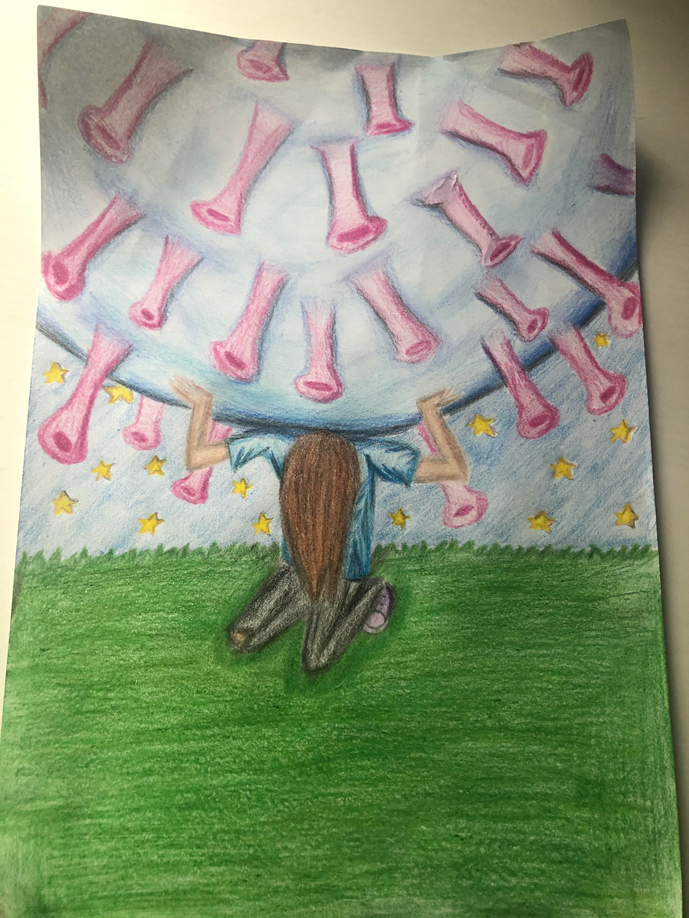 Marta Matuszewska kl. 7cTEMATYKA ŚWIĄT WIELKANOCNYCH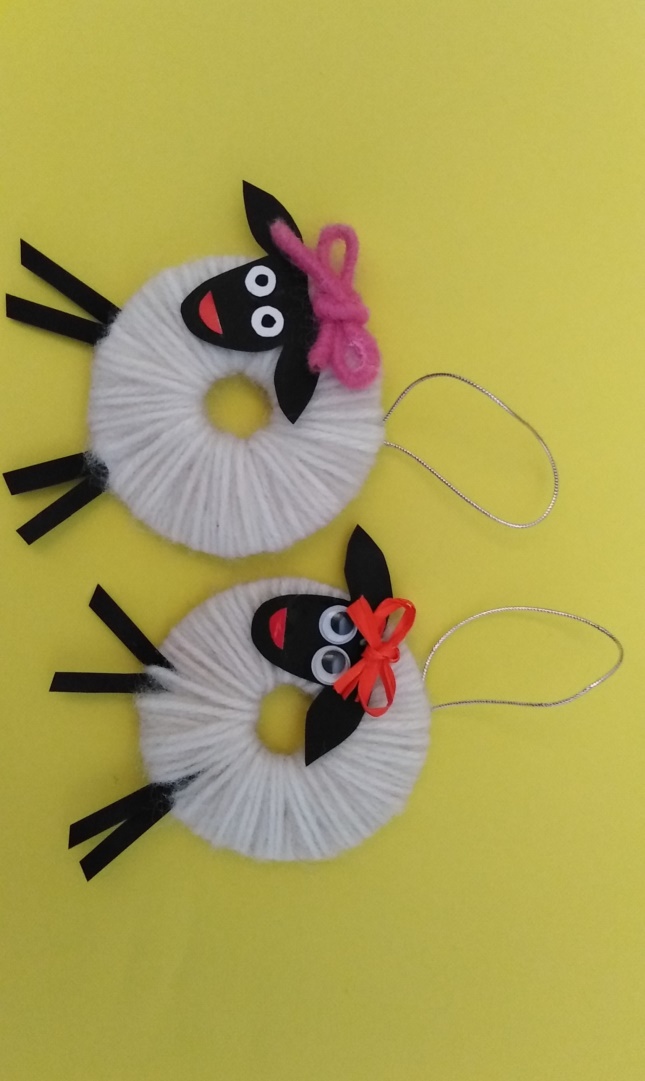 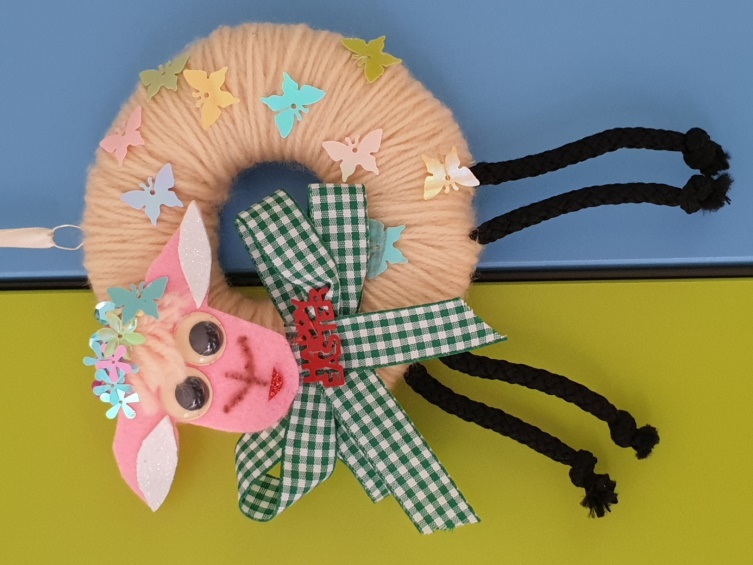 Stanisław Wysocki kl. 5a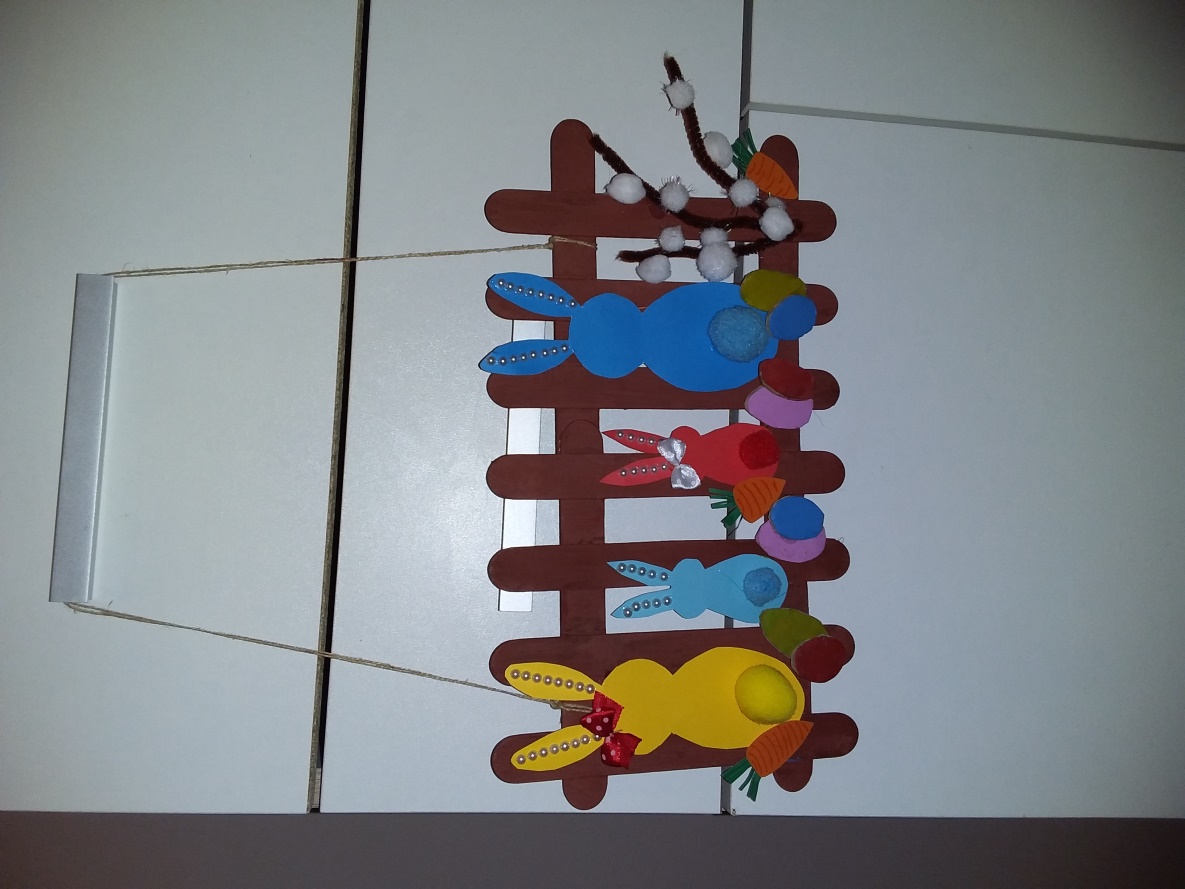                  Krzysztof Wiśniewski kl. 5a                                                        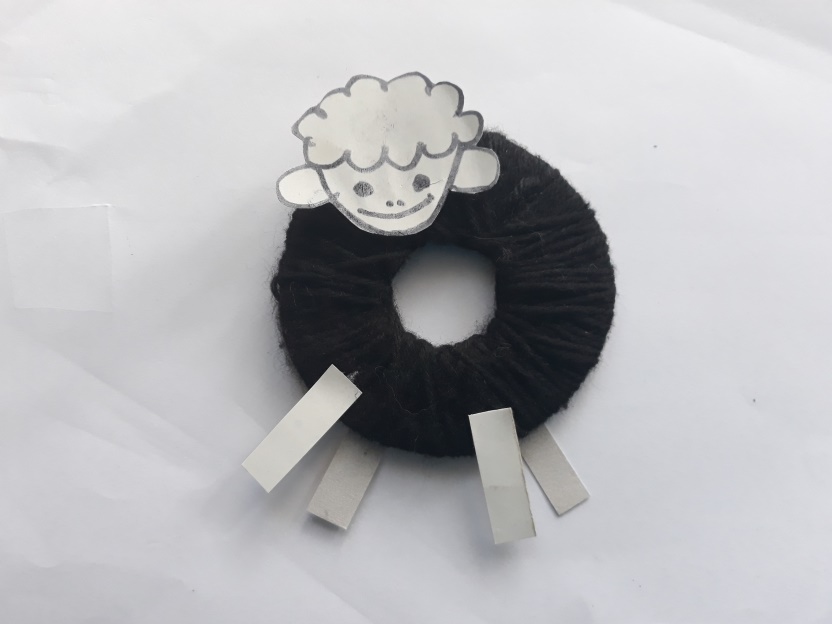                                                            Julianna Jendraszek kl. 5a                            Szymon Konarski kl. 5a                                                                                                  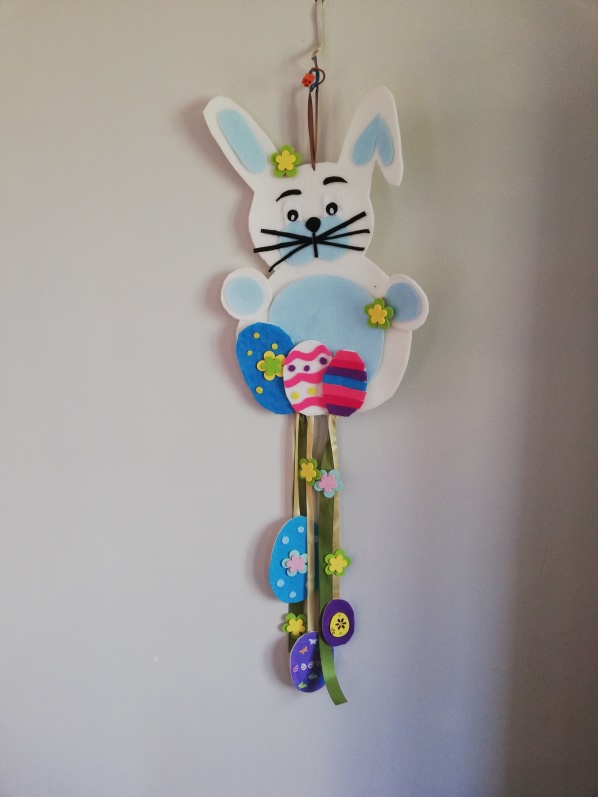 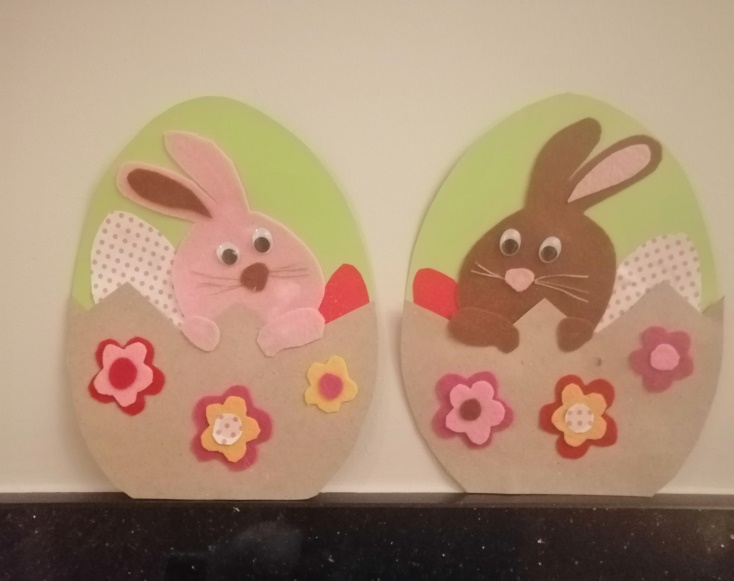                                 Kornel Wronkowski kl. 7c                                                                                                                                                                                                                                                       Zuzanna Barańska kl. 7cTEMATYKA EKOLOGICZNA           Krzysztof Wiśniewski kl. 5a                                                                     Bartosz Kielczyk kl. 5a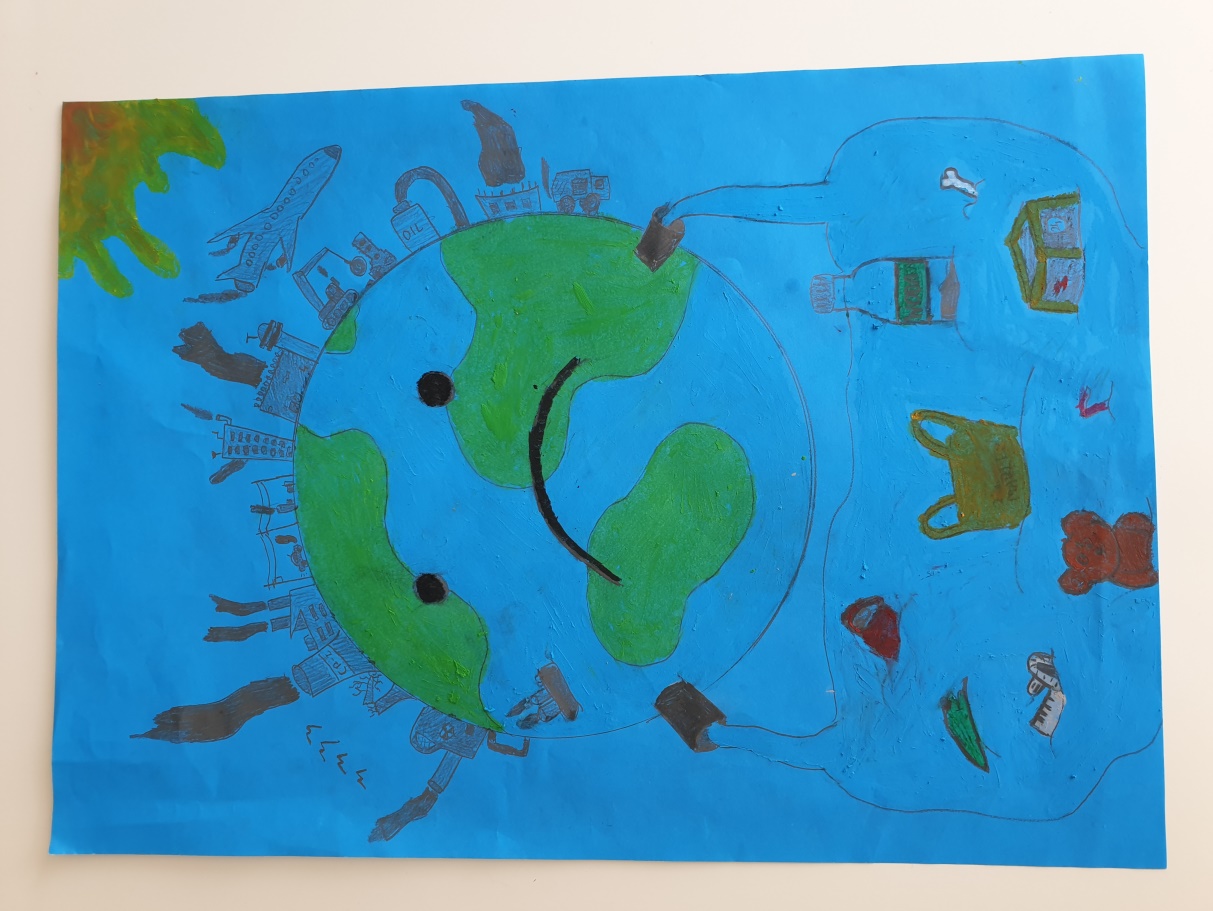 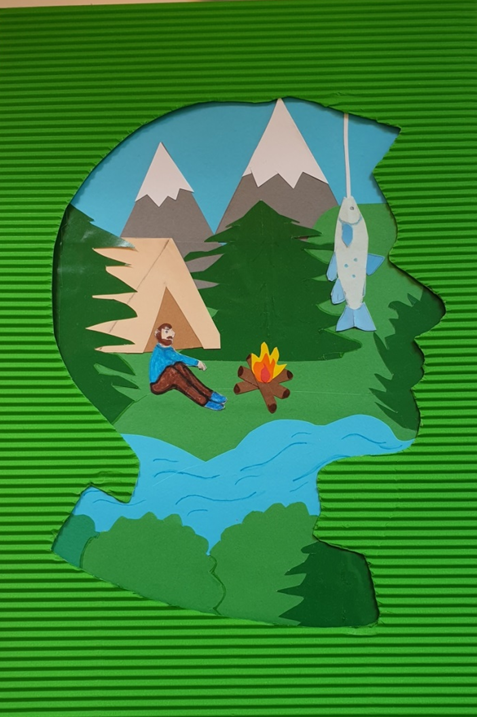 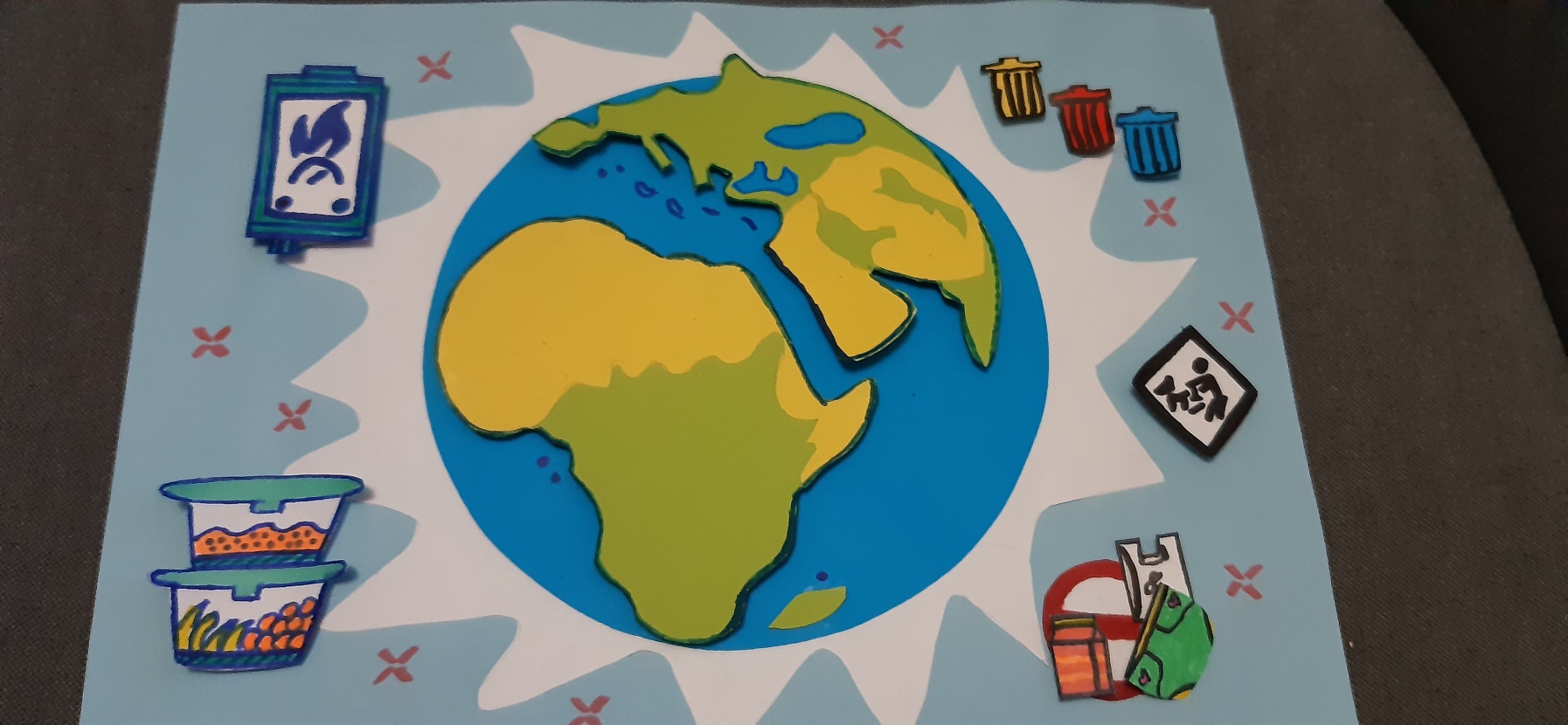                                                                     Aleksandra Drażba kl. 5aZAKŁADKA DO KSIĄŻKI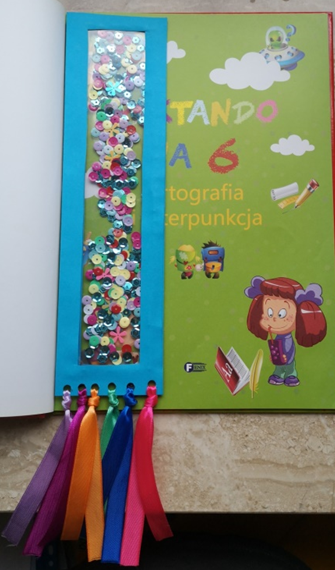 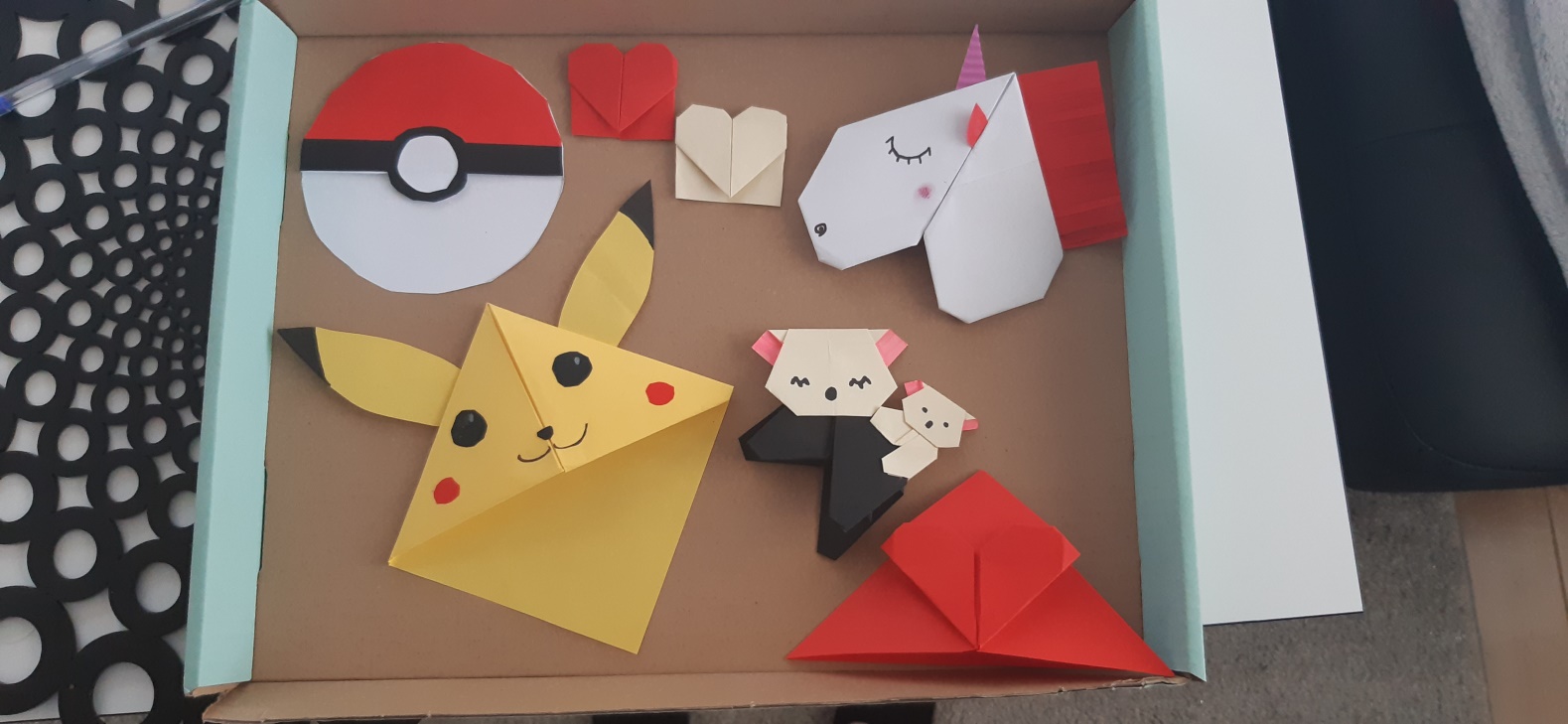                      Krzysztof Wiśniewski kl. 5a                                                    Aleksandra Drażba kl. 5a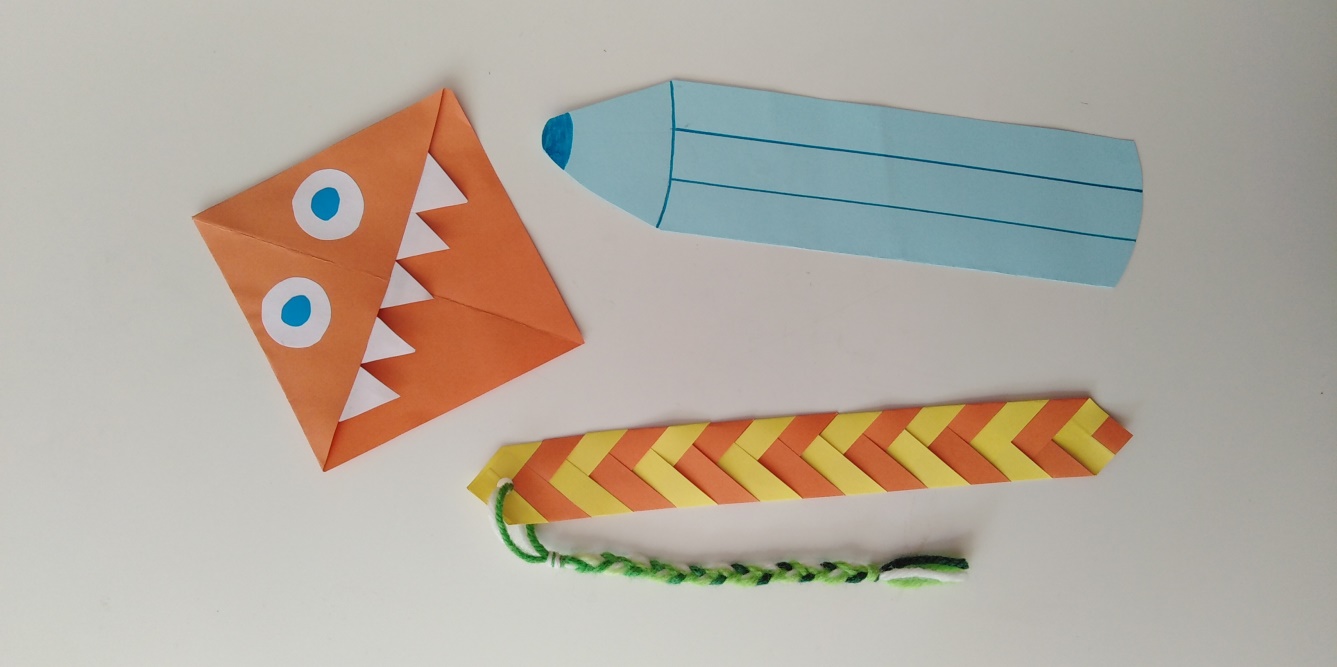 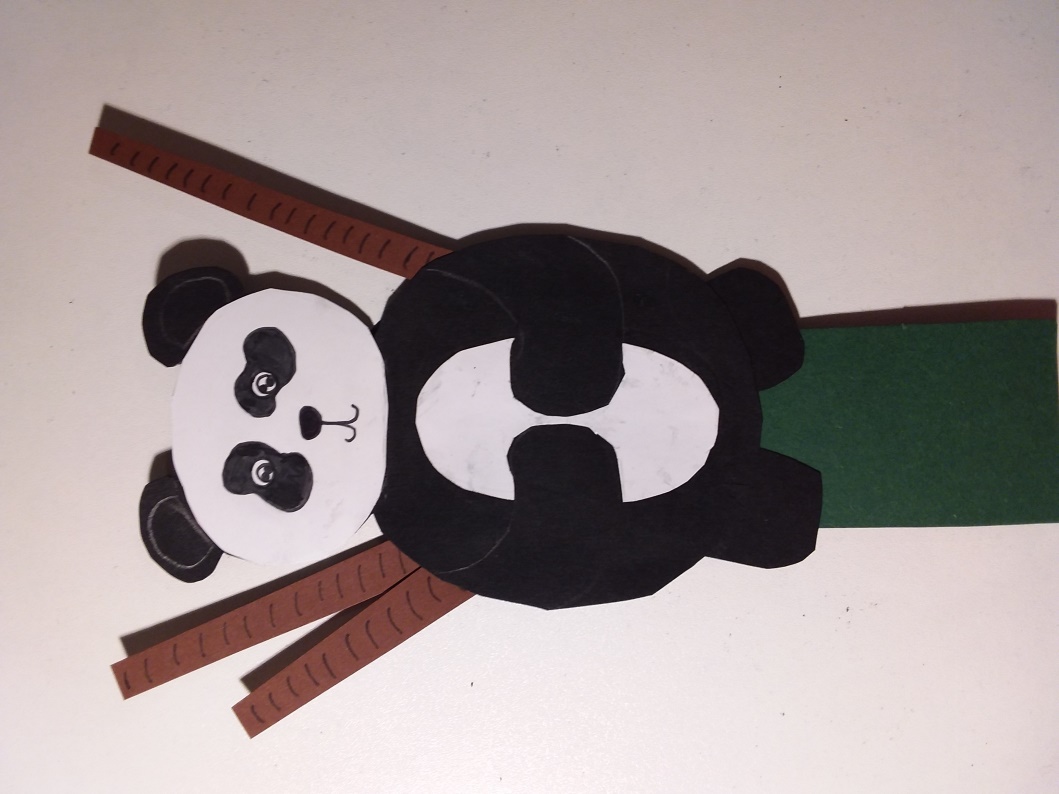                               Stanisław Wysocki kl. 5a                                                                  Julianna Jendraszek kl. 5a    ZABAWY Z KRESKĄ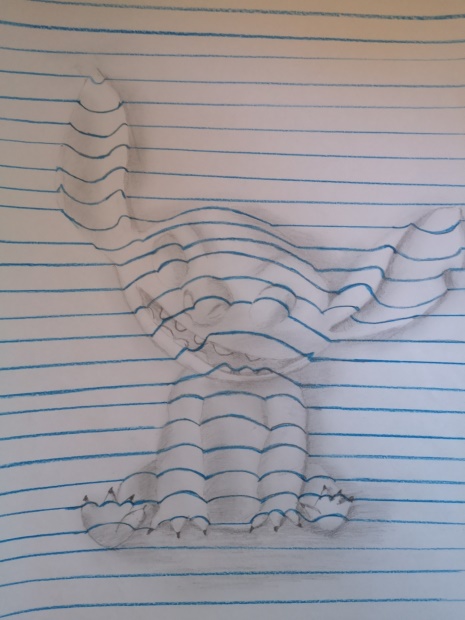 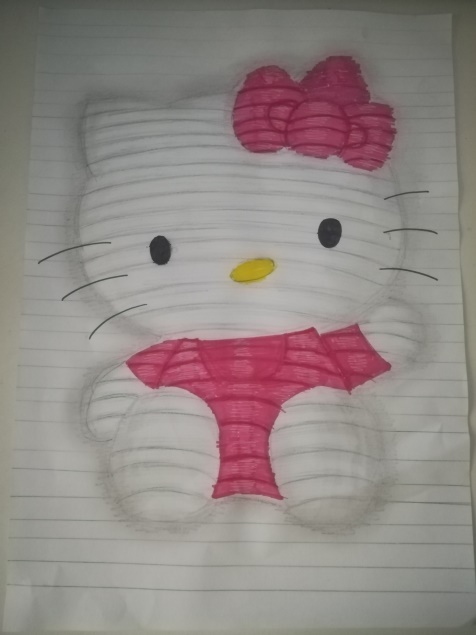 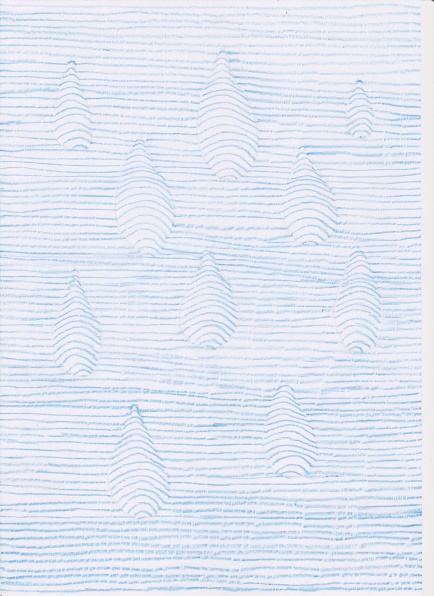 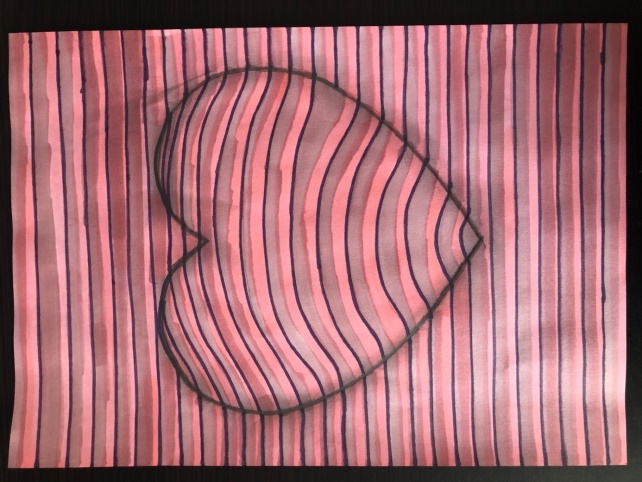 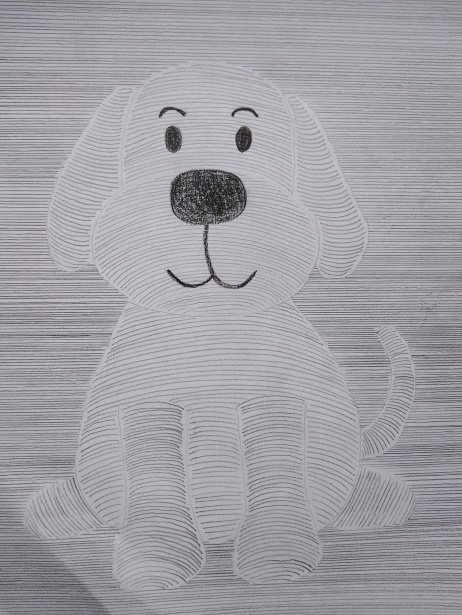       Krzysztof Wiśniewski kl. 5a                              Julia Zaborowska kl. 7a                           Zuzanna Wąsowska kl.6a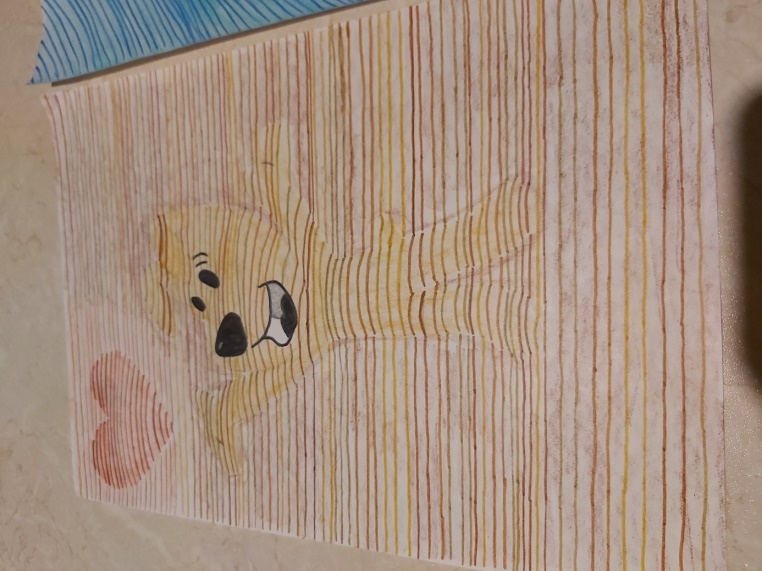 Karolina Celińska kl. 6c                                                 Bartosz Czyżo kl.5a                          Bartosz Żochowski kl. 7a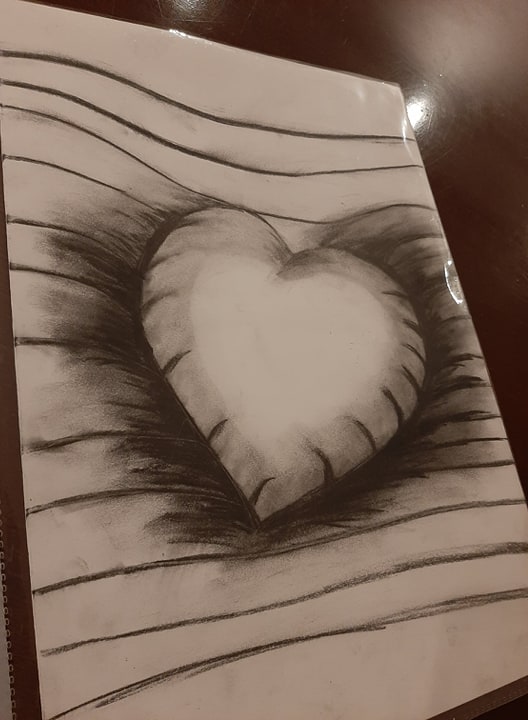 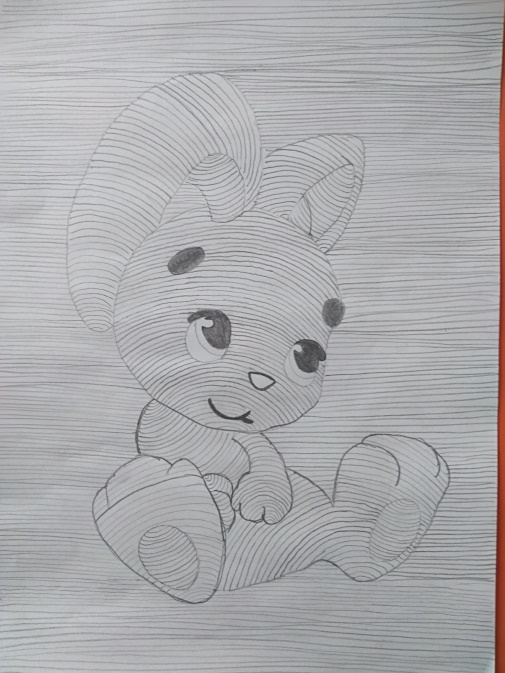 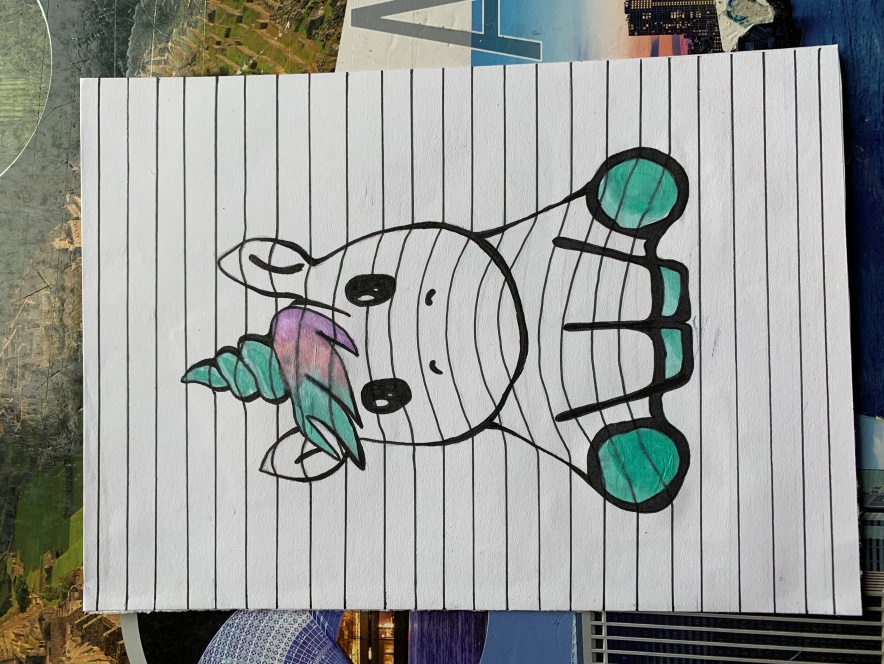 Aleksandra Linek kl. 7a                                    Karol Witek kl.6d                              Zofia Moskwik kl. 6c                     STACJA KOSMICZNA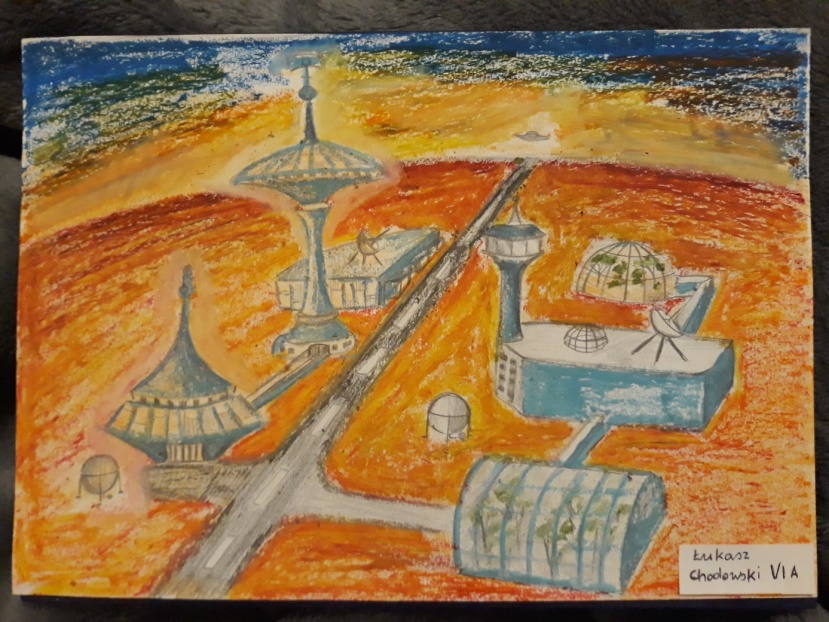 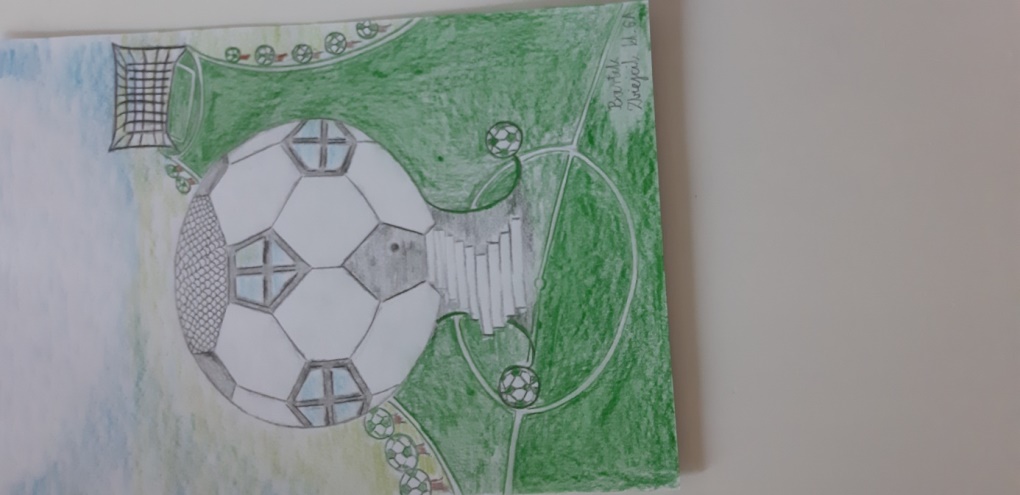 Łukasz   Chodowski kl. 6a                                                                                                                                                                                                               Bartosz Zbiejcik kl. 6a                                                               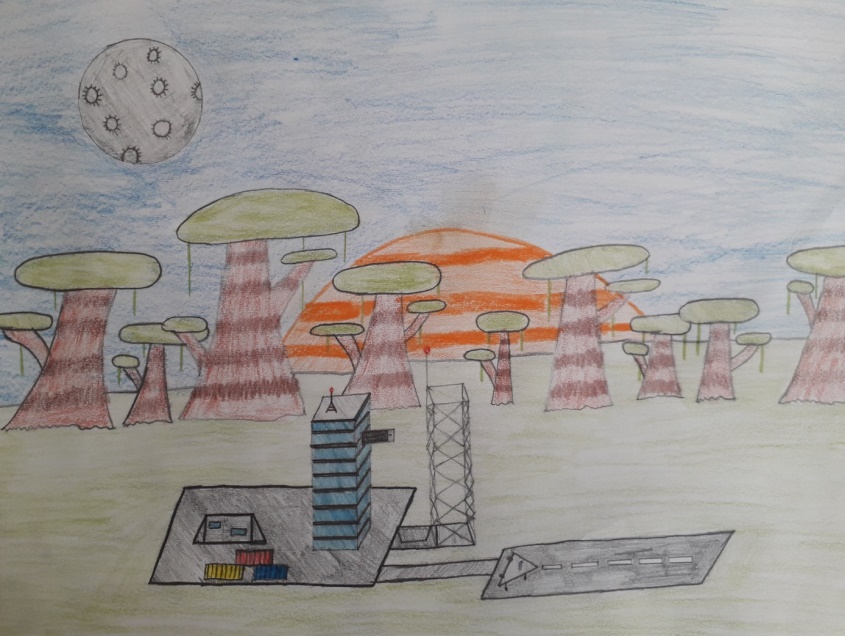 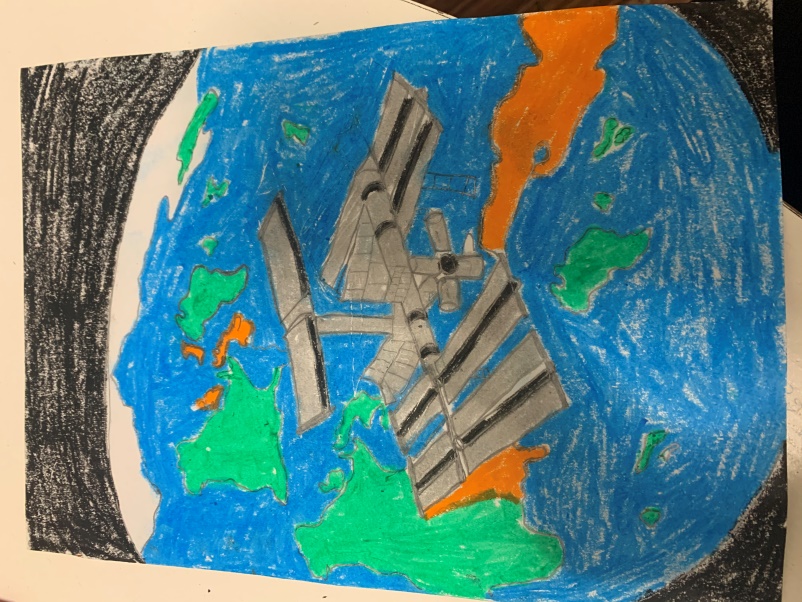                                 Jakub Czyrski kl. 6c                                                          Wojciech Szymanowski kl. 6d                                                                                                                                                                      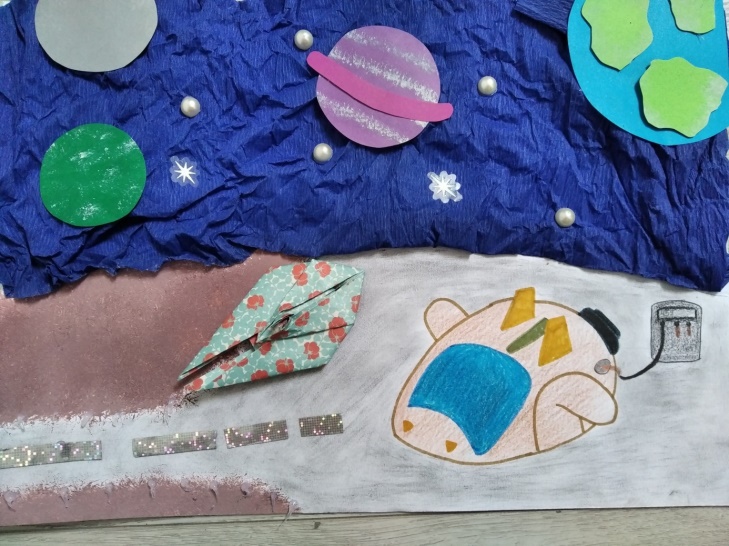 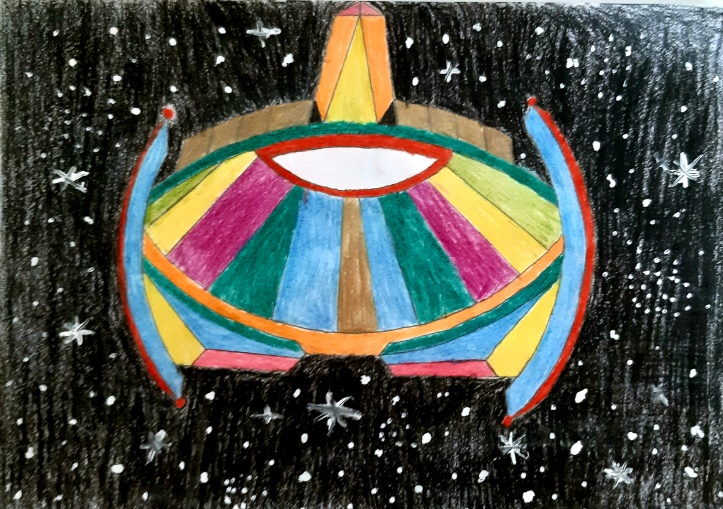                     Nikola Badowska kl. 6d                                                                             Wiktor Kowieszko kl. 6aARCHITEKTURA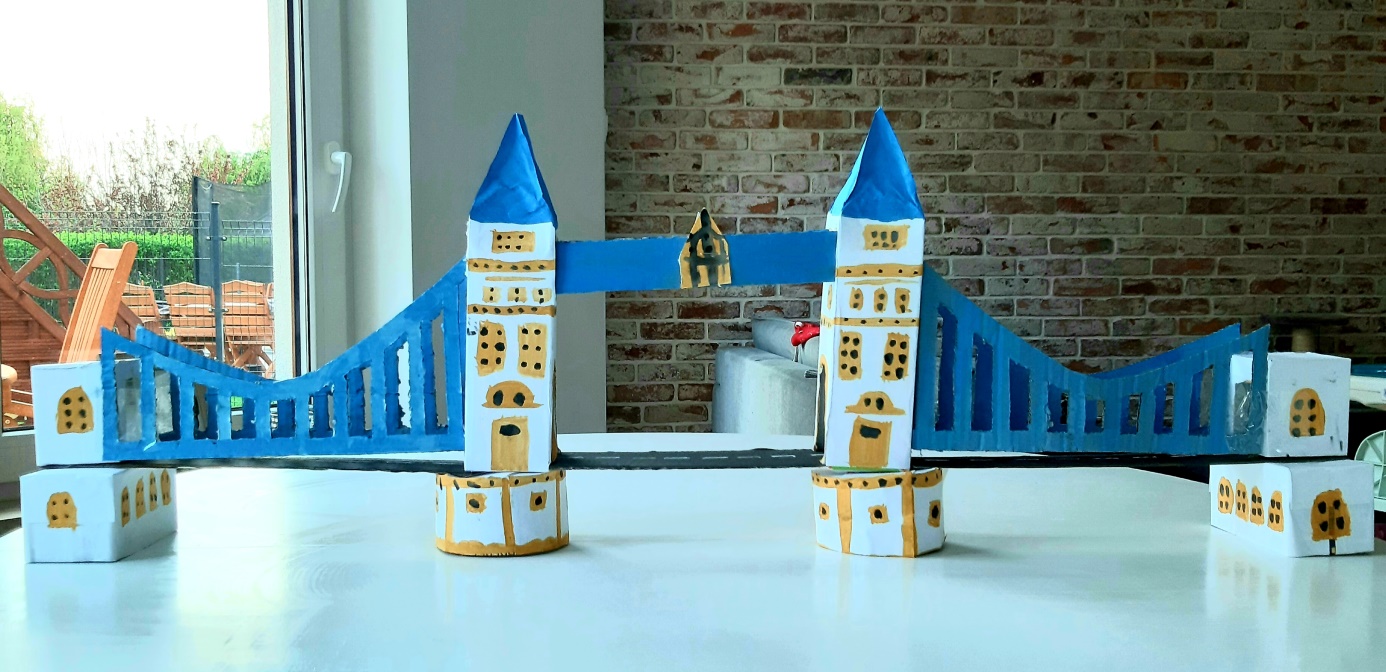                               Wiktor Kowieszko kl. 6a - makieta przedstawiająca Tower Bridge.EMOCJE WYNIKAJĄCE Z SYTUACJI ZWIĄZANEJ Z KORONAWIRUSEM- IZOLACJĄ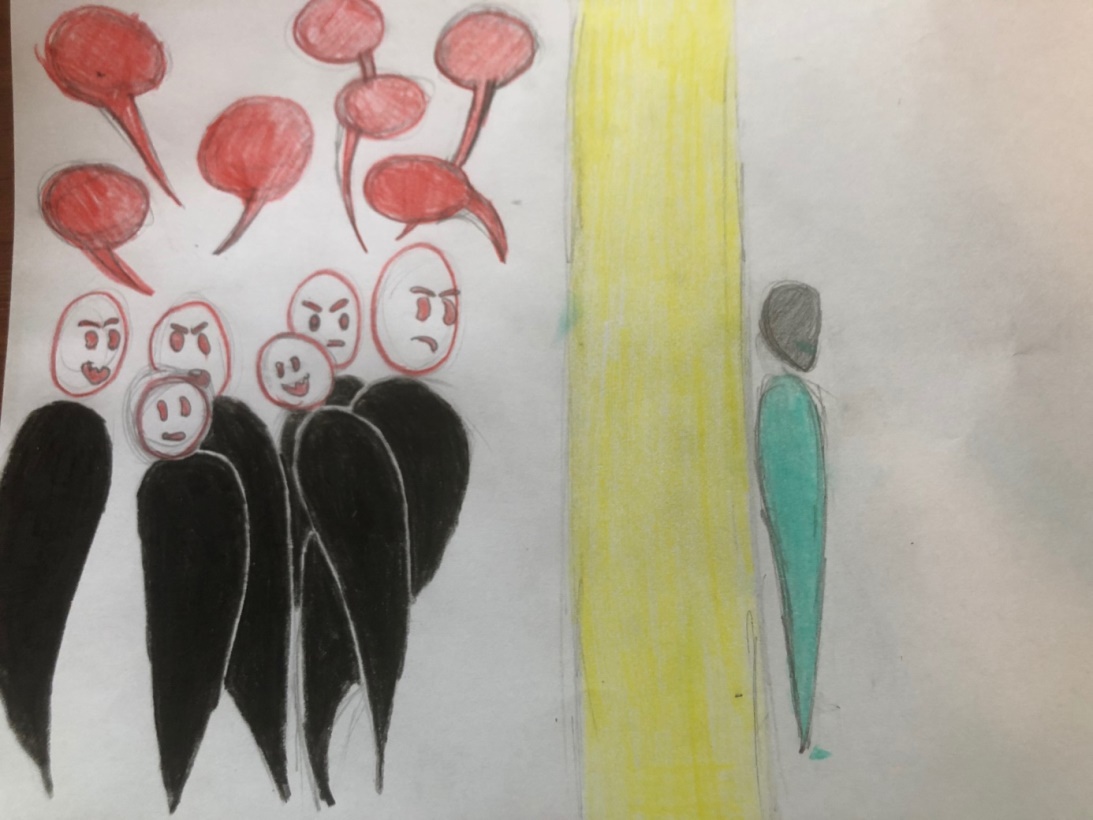  Kinga Bratuś kl. 6c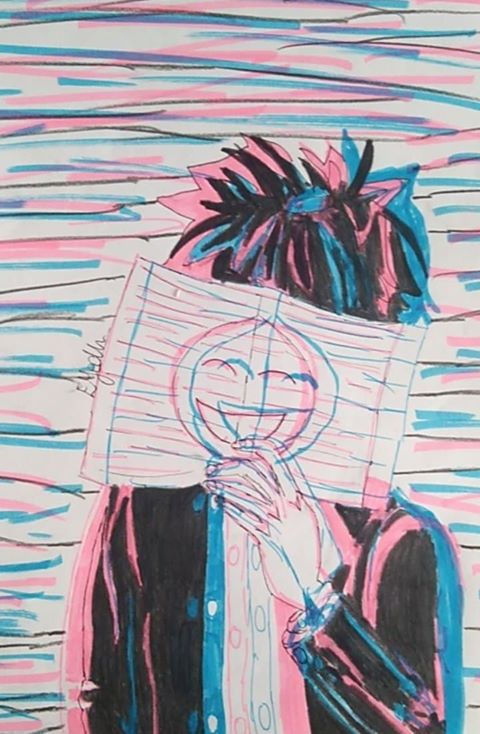 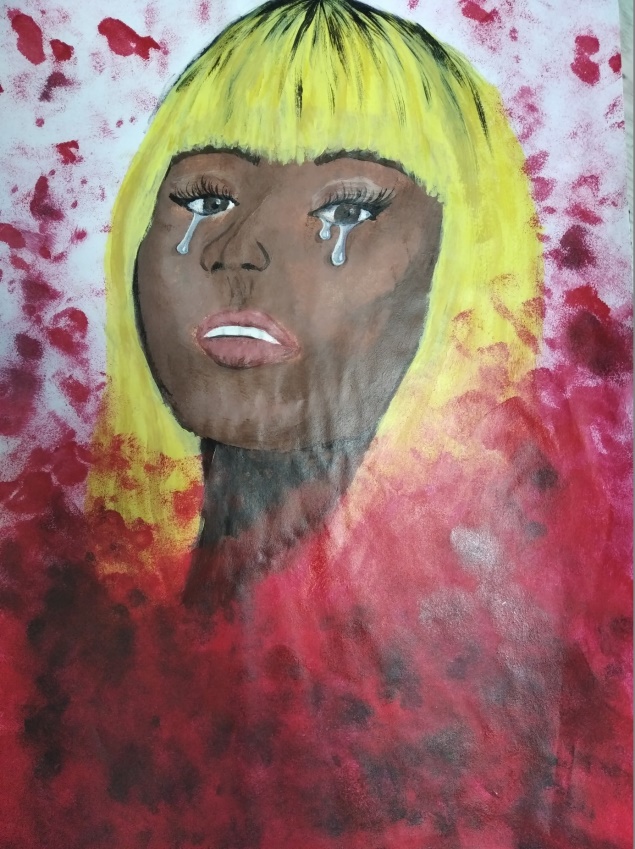             Nikola Badowska kl. 6d                                                                                Ewelina Jedlińska kl. 7c                                               DEKORACJE Z ROLEK PO PAPIERZE TOALETOWYM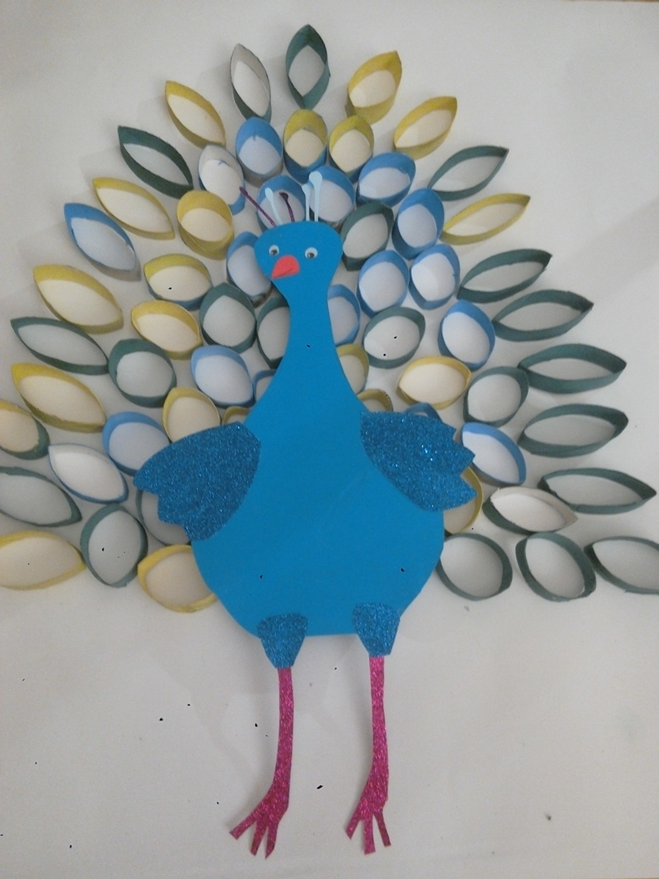                                                                                       Stanisław Morawski kl. 7a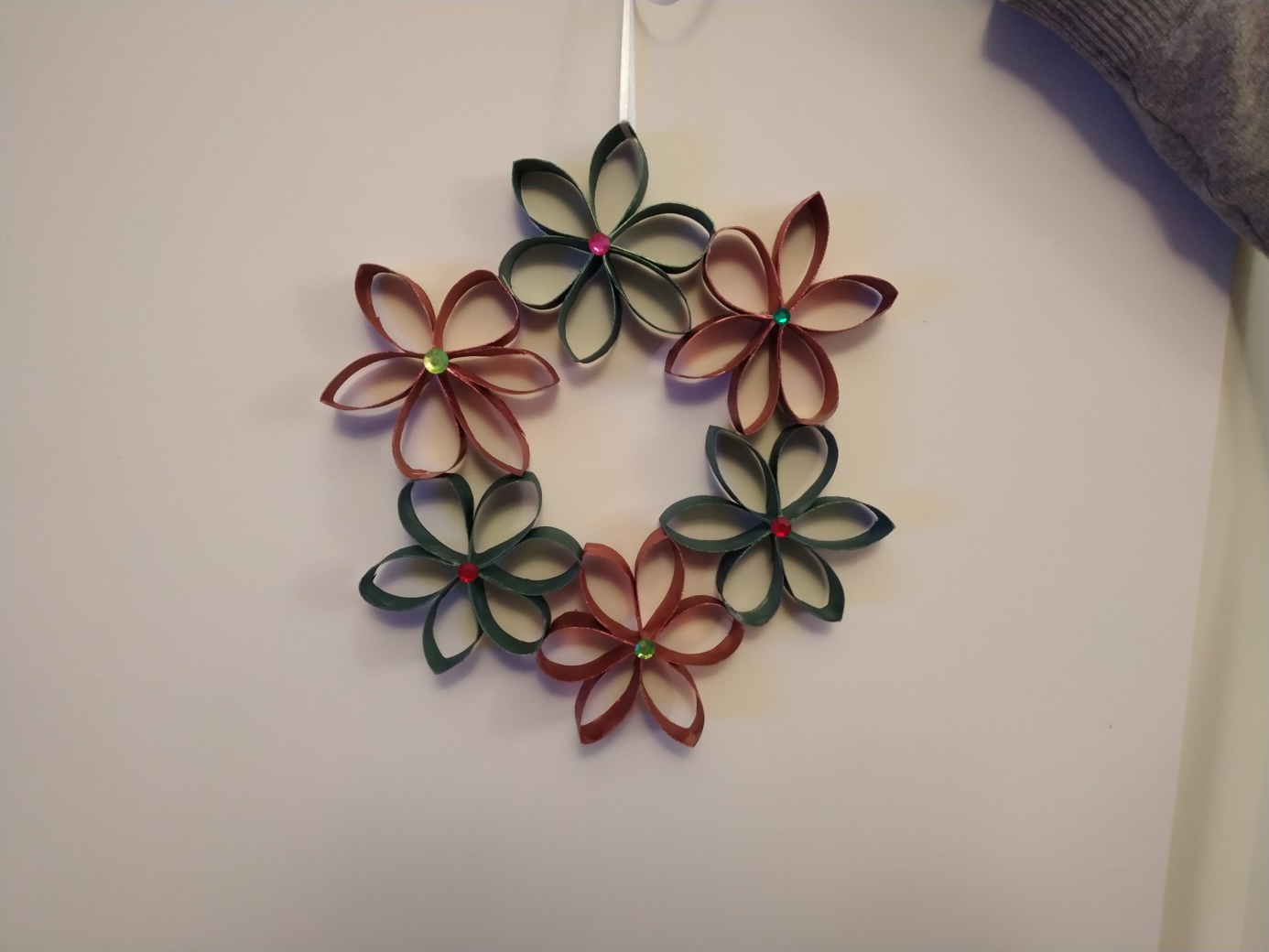 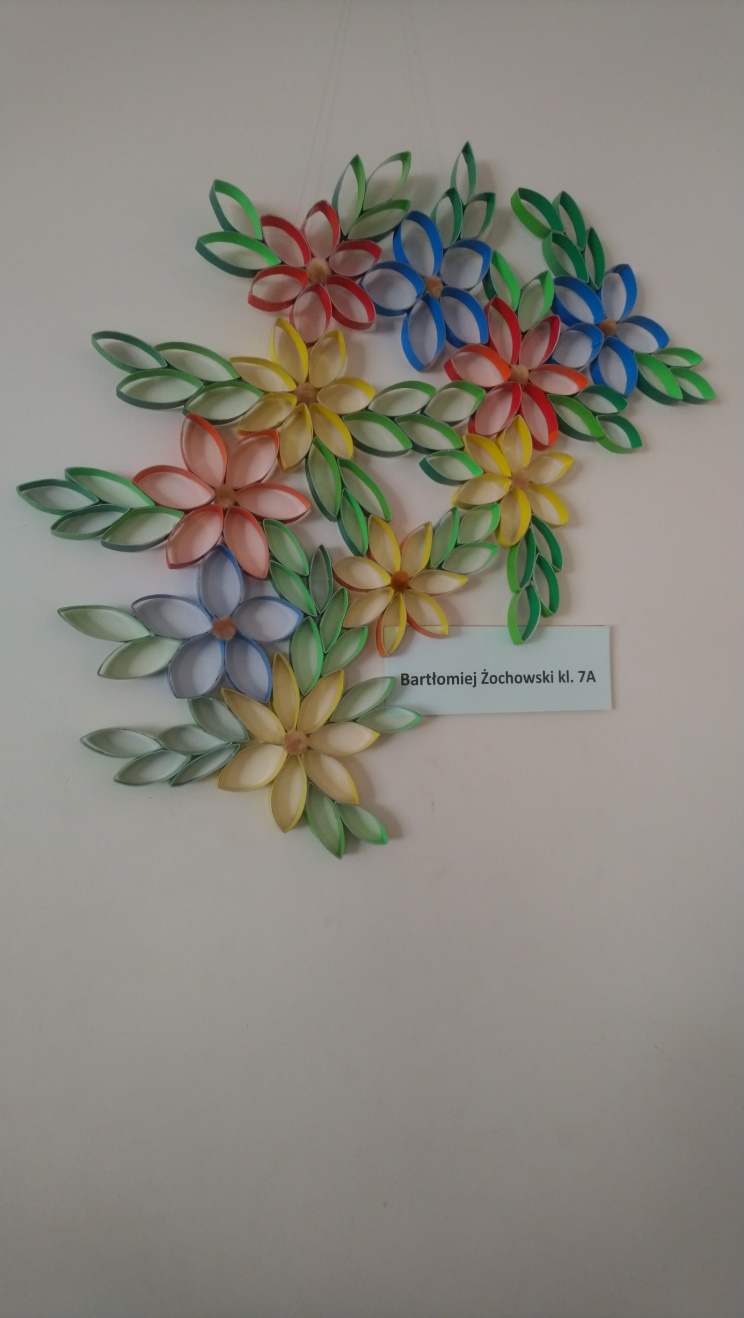                     Piotr Bogusławski kl. 7a                                                 Bartłomiej Żochowski kl. 7a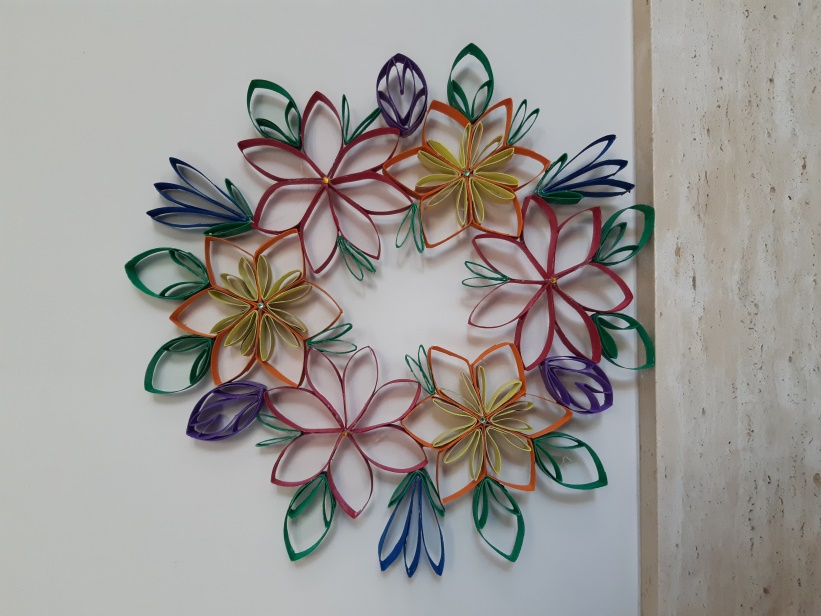 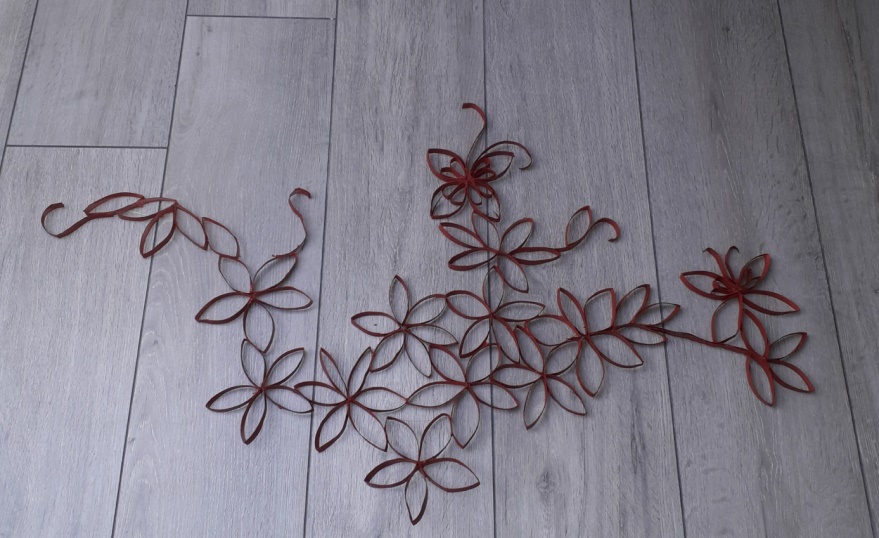              Adam Gdak  kl. 7a                                                                          Maria Mielcarz kl. 7b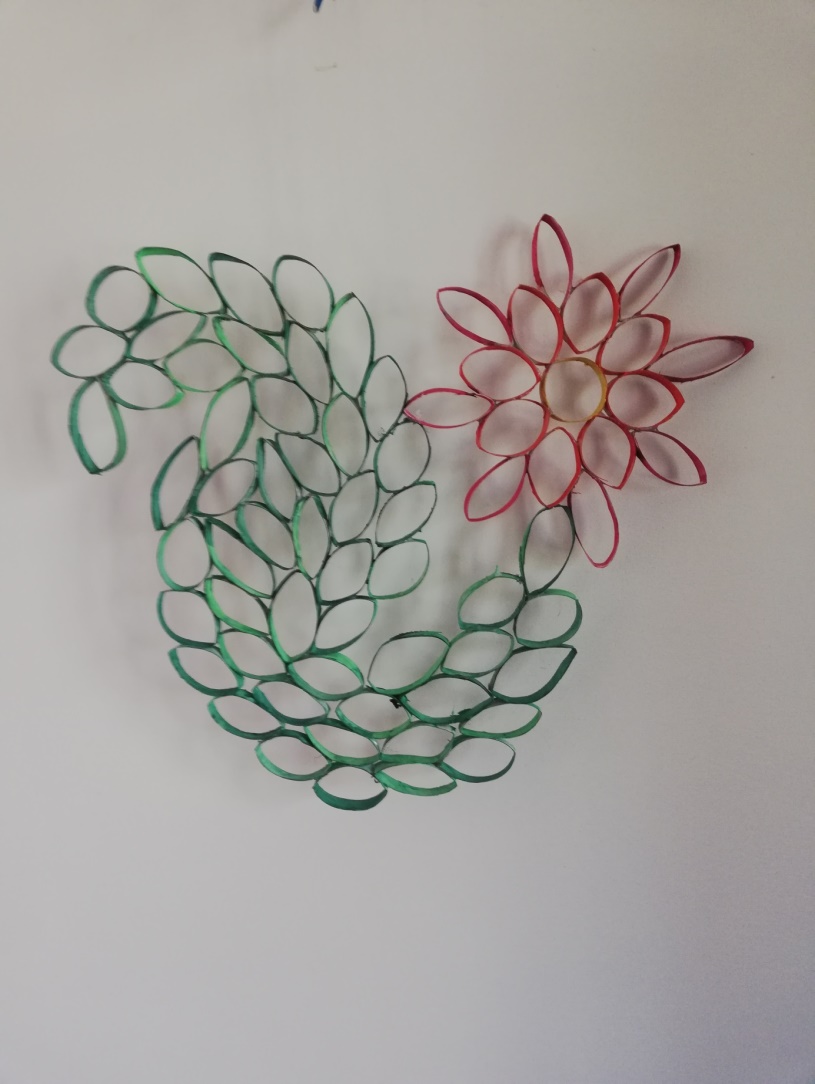 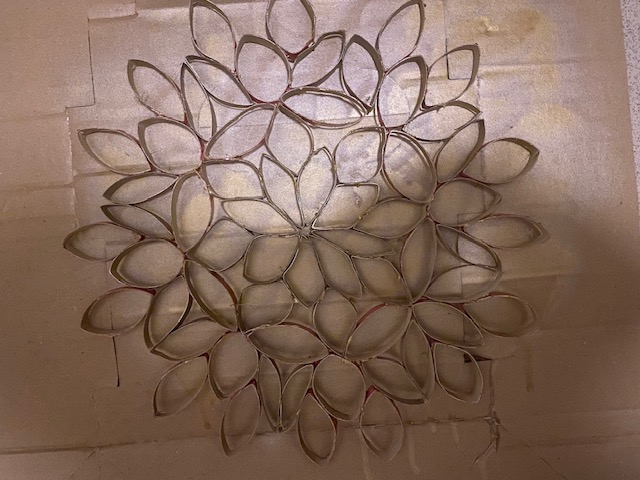                      Zuzanna Barańska kl. 7c                                                                   Oliwia Orzechowska kl. 7c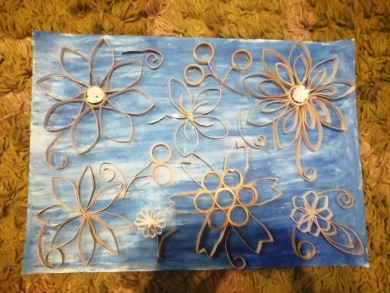 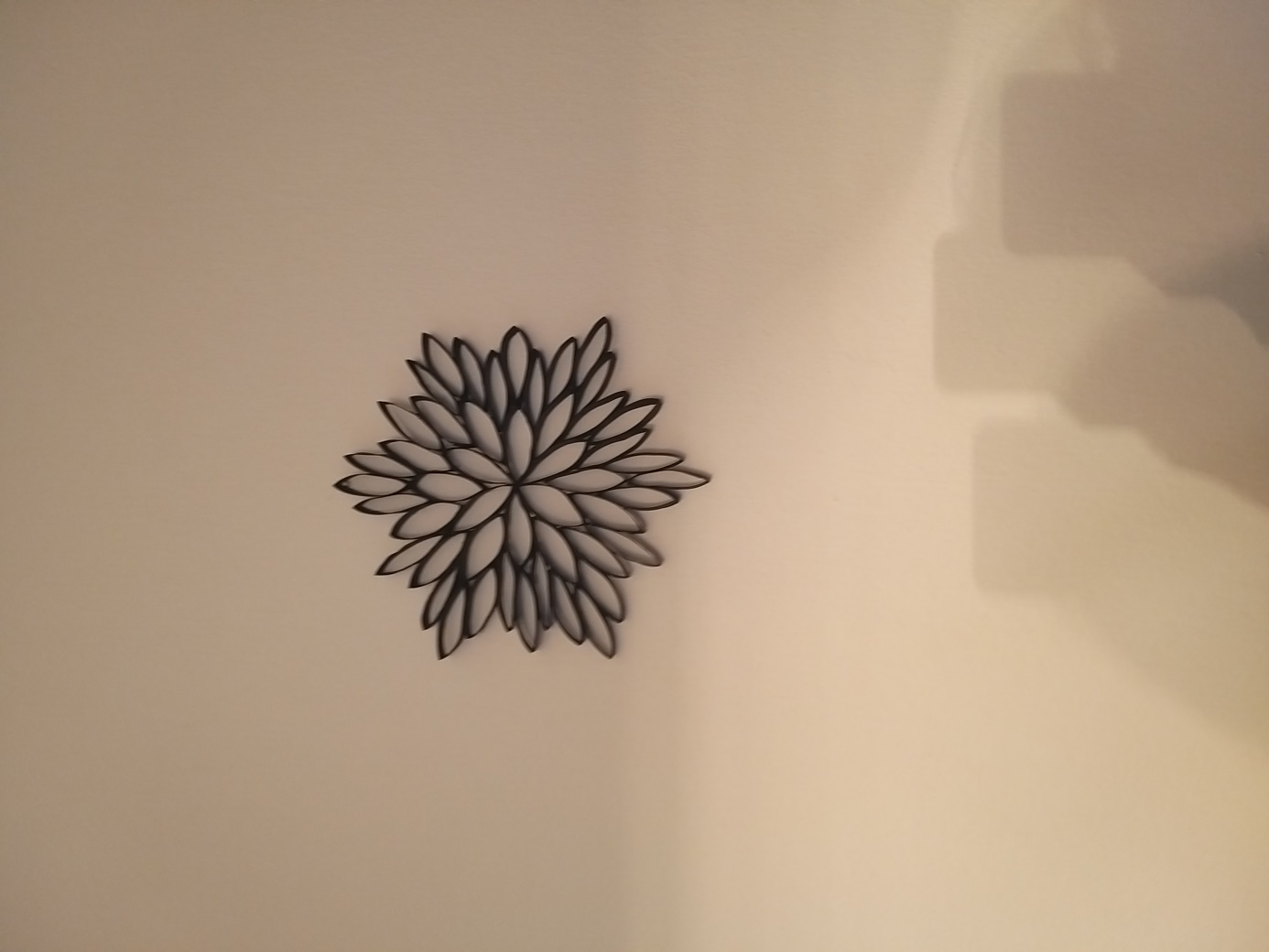                        Oskar Dworznik kl. 7c                                                                         Zofia Wieczorek kl. 7cTWORZENIE Z NATURY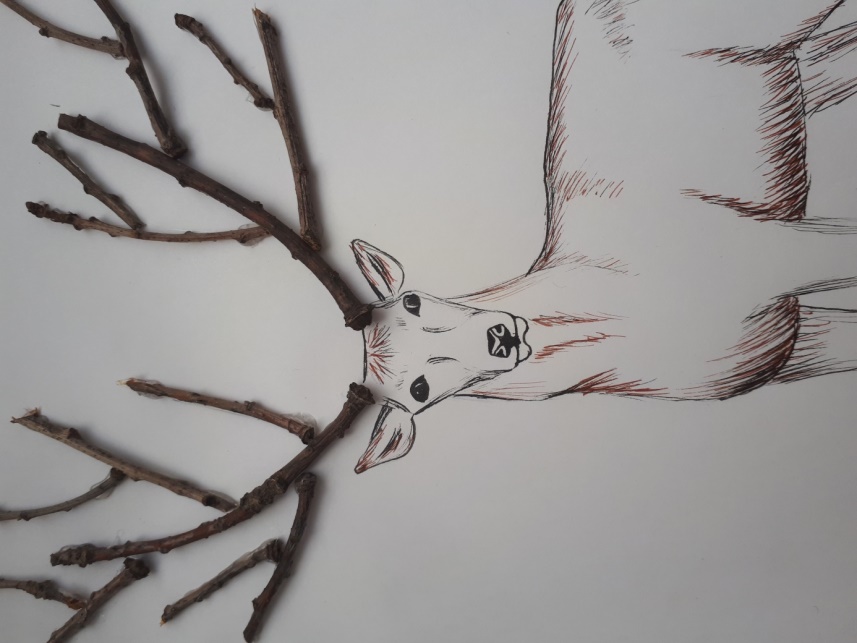 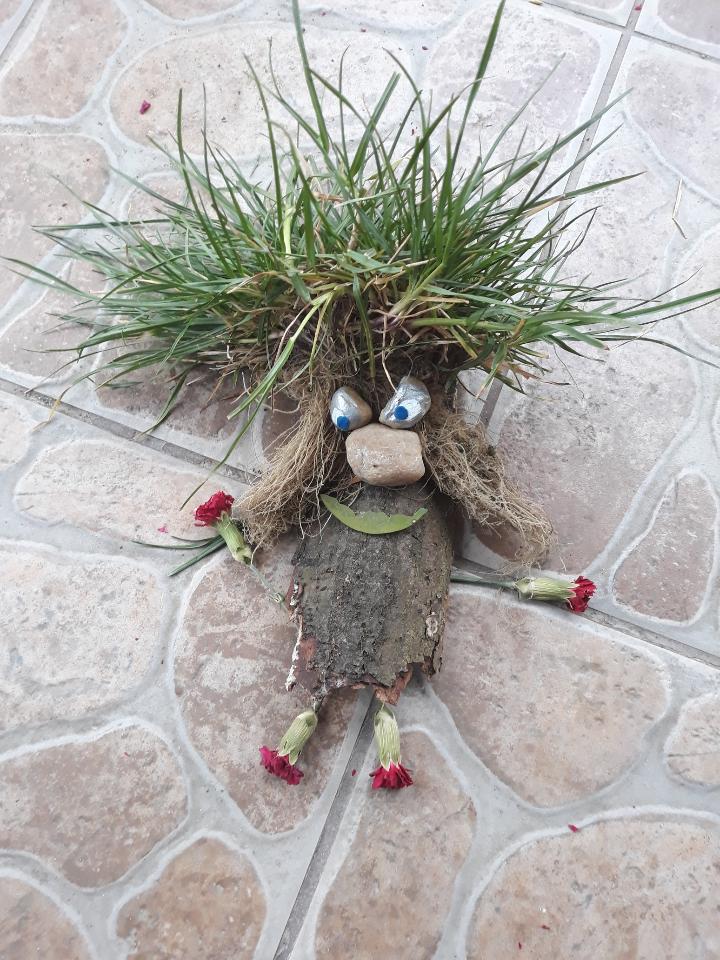                          Anna Kacprzak kl. 7b                                                                                Maria Mielcarz kl. 7b                                                                    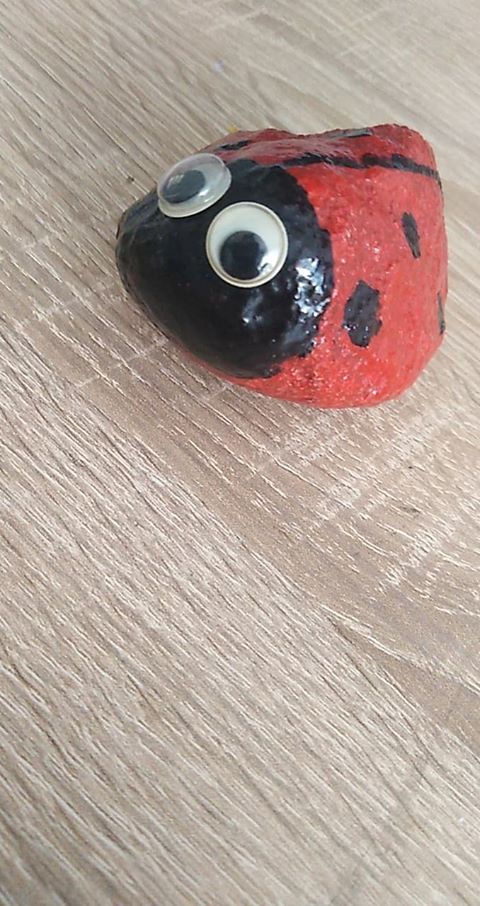 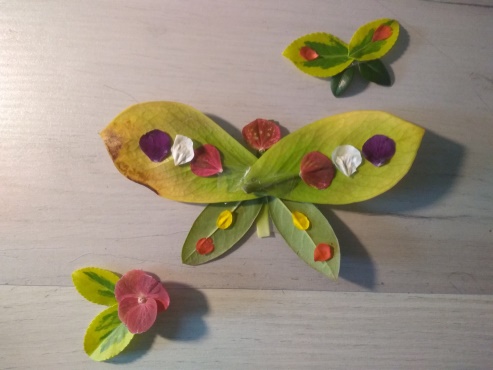 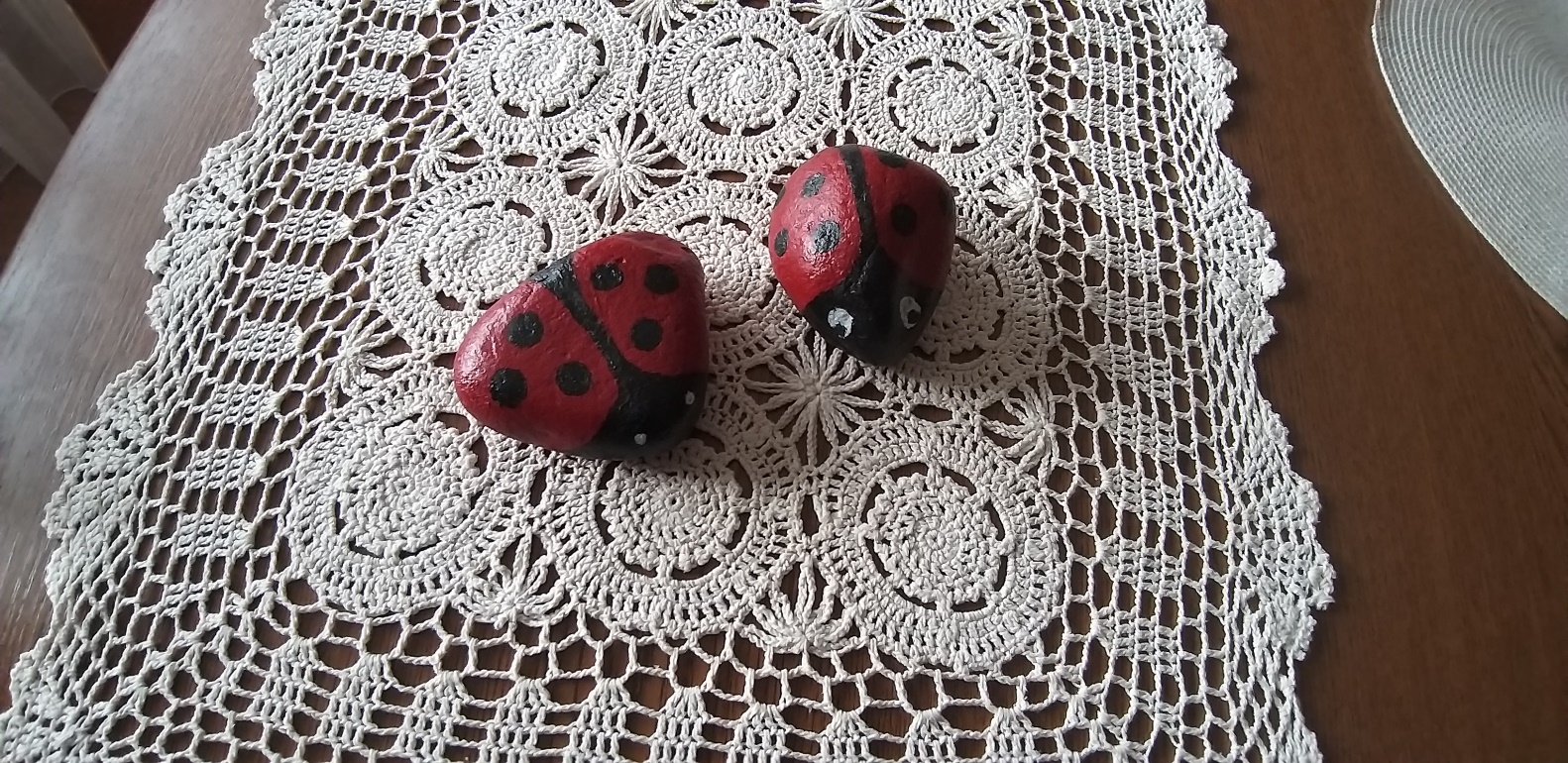        Ewelina Jedlińska kl. 7c                               Patrycja Mąka kl. 7a                                     Zofia Wieczorek kl. 7c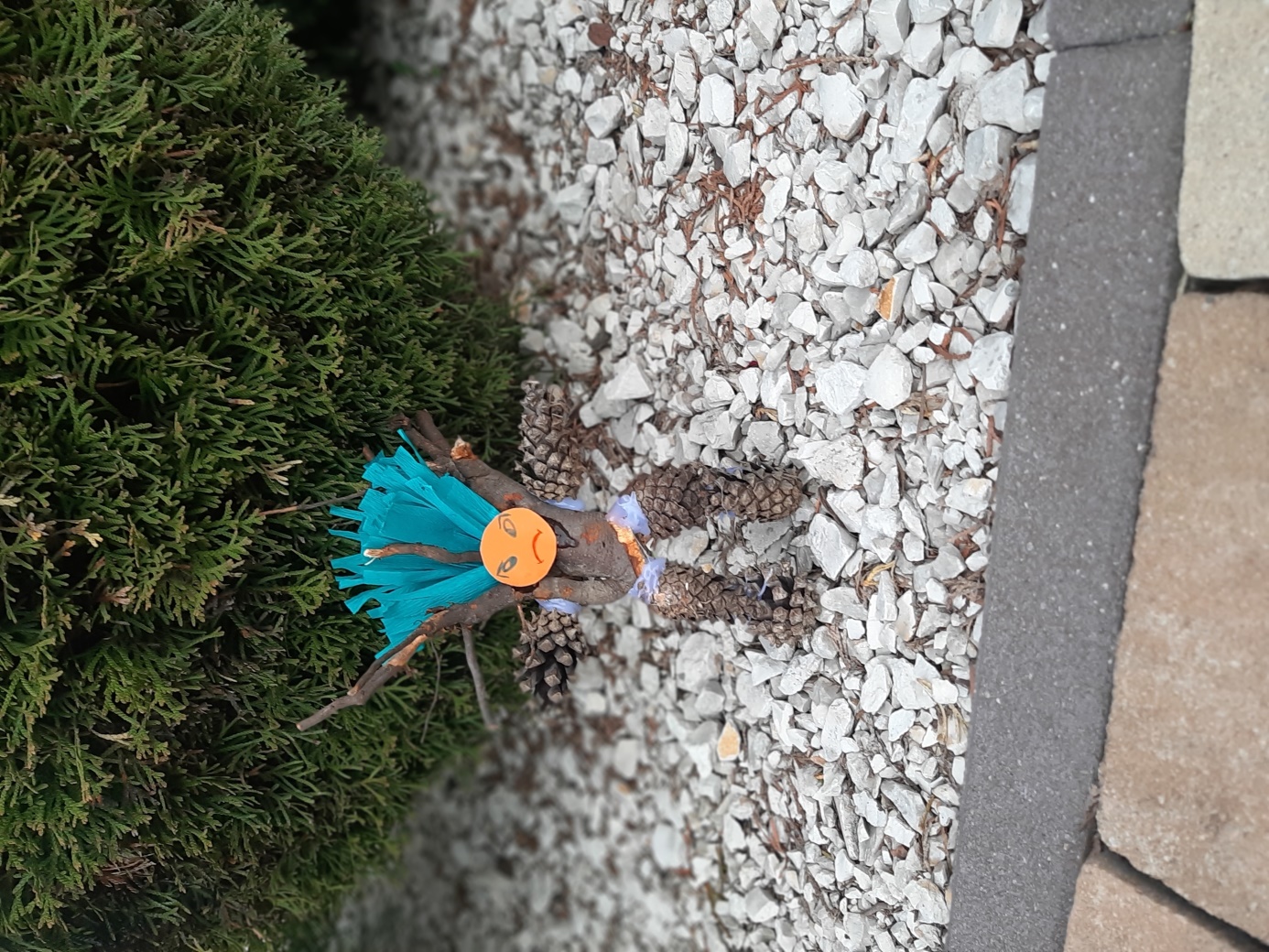 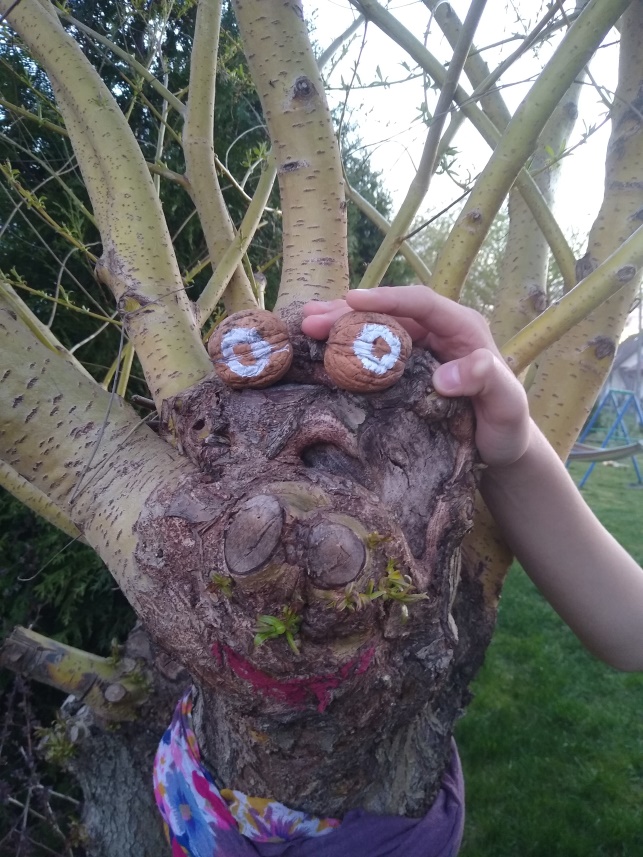                               Karol Wiedro kl.7b                                                                  Eryk Dąbrowski kl. 7a                                                               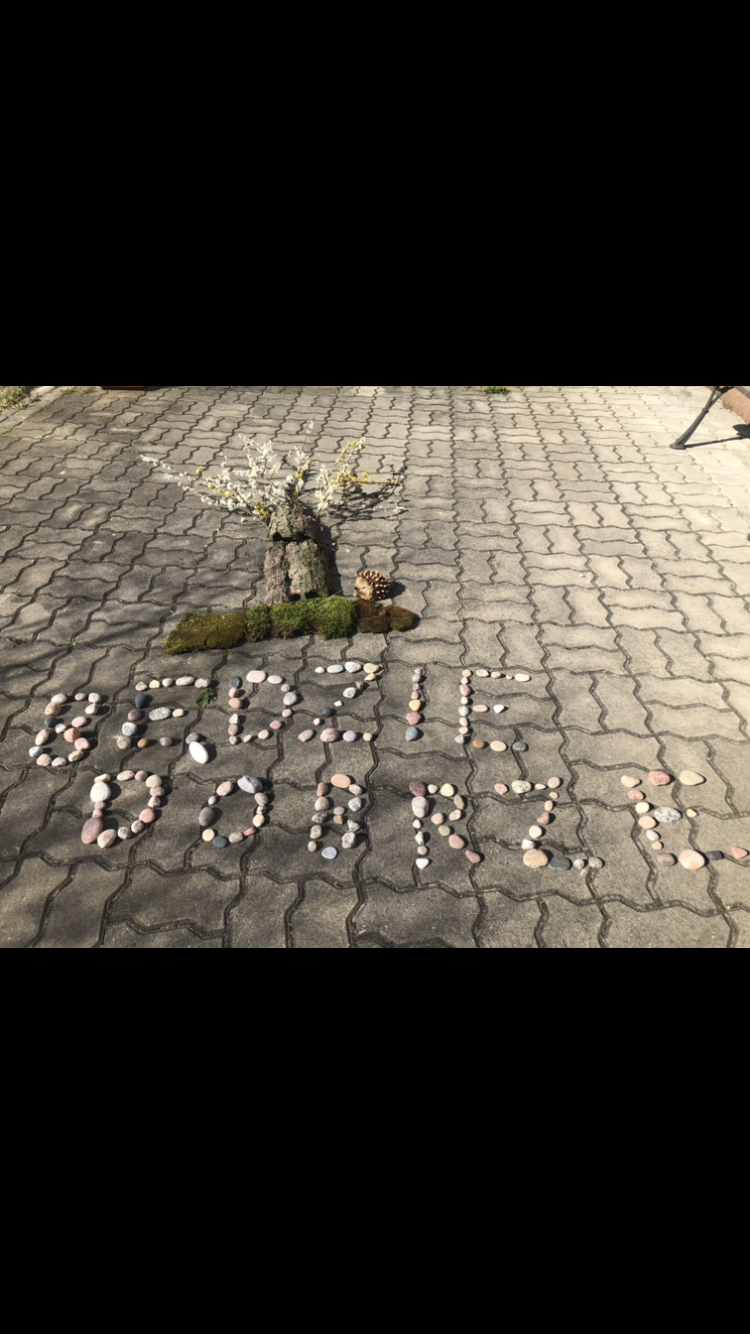                                                                   Aleksandra Stempel kl. 7c